от  20 декабря 2022 года № 65Об утверждении Программы профилактики рисков причинения вреда (ущерба) охраняемым законом ценностям при осуществлении муниципального контроля на автомобильном транспорте и в дорожном хозяйстве в границах Зеленогорского сельского поселения Моркинского муниципального района Республики Марий Эл на 2023 год  В  соответствии с постановлением Правительства Российской Федерации от 25.06.2021№ 990  «Об утверждении правил разработки и утверждения контрольными (надзорными) органами программы профилактики рисков причинения вреда (ущерба) охраняемым законом ценностям Зеленогорская сельская администрация ПОСТАНОВЛЯЕТ:            1.Утвердить Программу профилактики рисков причинения вреда (ущерба) охраняемым  законом ценностям по муниципальному контролю на автомобильном транспорте и в дорожном хозяйстве в границах населенных пунктов Зеленогорского сельского поселения Моркинского муниципального района Республики Марий Эл на 2023 год, прилагается.2.Постановление вступает в силу после официального опубликования (обнародования).3.Контроль за исполнением настоящего постановления оставляю за собой.Глава Зеленогорской сельской администрации						Ю.Н.АнтюшинПриложение   УТВЕРЖДЕНА Зеленогорской сельской администрациейот  20.12.2022  № 65ПРОГРАММАпрофилактики рисков причинения вреда (ущерба) охраняемымзаконом ценностям по муниципальному контролю наавтомобильном транспорте и в дорожном хозяйстве в границах населенных пунктов1. Анализ текущего состояния осуществления вида контроля, описание текущего уровня развития профилактической деятельности контрольного органа, характеристика проблем, на решение которых направлена программа профилактики рисков причинения вреда.Зеленогорская сельская администрация Моркинского муниципального района Республики Марий Эл (далее – контрольный орган) осуществляет муниципальный контроль на автомобильном транспорте и в дорожном хозяйстве в границах населенных пунктов Зеленогорского сельского поселения Моркинского муниципального района Республики Марий Эл.Предметом муниципального контроля является соблюдение юридическими лицами, индивидуальными предпринимателями и физическими лицами (далее – контролируемые лица) обязательных требований:1) в области автомобильных дорог и дорожной деятельности, установленных в отношении автомобильных дорог местного значения:а) к эксплуатации объектов дорожного сервиса, размещенных в полосах отвода и (или) придорожных полосах автомобильных дорог общего пользования;б) к осуществлению работ по капитальному ремонту, ремонту и содержанию автомобильных дорог общего пользования и искусственных дорожных сооружений на них (включая требования к дорожно-строительным материалам и изделиям) в части обеспечения сохранности автомобильных дорог;2) установленных в отношении перевозок по муниципальным маршрутам регулярных перевозок, не относящихся к предмету федерального государственного контроля (надзора) на автомобильном транспорте и в дорожном хозяйстве в области организации регулярных перевозок.Объектами муниципального контроля являются:деятельность, действия (бездействие) контролируемых лиц на автомобильном транспорте и в дорожном хозяйстве, в рамках которых должны соблюдаться обязательные требования, в том числе предъявляемые к контролируемым лицам, осуществляющим деятельность, действия (бездействие);результаты деятельности контролируемых лиц, в том числе работы и услуги, к которым предъявляются обязательные требования;здания, строения, сооружения, территории, включая земельные участки, предметы и другие объекты, которыми контролируемые лицами владеют и (или) пользуются и к которым предъявляются обязательные требования.Плановые и внеплановые проверки в рамках муниципального контроля на автомобильном транспорте и в дорожном хозяйстве в границах населенных пунктов Зеленогорского сельского поселения Моркинского муниципального района Республики Марий Эл в отношении юридических лиц и индивидуальных предпринимателей, физических лиц в 2022 году не проводились, заявления от контрольного органа в органы прокуратуры о согласовании проведения внеплановых проверок не направлялись.На 2022 год Зеленогорской сельской администрацией Моркинского муниципального района Республики Марий Эл по причине установления запрета на проведение плановых проверок в отношении субъектов малого и среднего предпринимательства проверочные мероприятия муниципального контроля на автомобильном транспорте и в дорожном хозяйстве в границах населенных пунктов Зеленогорского сельского поселения Моркинского муниципального района Республики Марий Эл запланированы не были.В 2022 году заявления от контрольного органа в органы прокуратуры о согласовании проведения внеплановых проверок не направлялись, плановые и внеплановые проверки в отношении юридических лиц и индивидуальных предпринимателей не проводились.Контрольным органом проводится методическая, разъяснительная и профилактическая работа по предотвращению нарушений требований законодательства путем:осуществления информирования юридических лиц, индивидуальных предпринимателей по вопросам соблюдения обязательных требований, в том числе посредством разработки и опубликования руководств по соблюдению обязательных требований, проведения семинаров и конференций, разъяснительной работы в средствах массовой информации и иными способами;выдачи предостережений о недопустимости нарушений обязательных требований.Предостережения о недопустимости нарушений обязательных требований в 2021 и 2022 годах не выдавались.В информационно-телекоммуникационной сети Интернет на официальном Интернет - портале Республики Марий Эл, страница Зеленогорское сельское поселение создан раздел «Муниципальный контроль», в котором аккумулируется необходимая контролируемым лицам информация в части муниципального контроля на автомобильном транспорте и в дорожном хозяйстве  в границах населенных пунктов Зеленогорского сельского поселения Моркинского муниципального района Республики Марий Эл.Основными проблемами, которые по своей сути являются причинами основной части нарушений обязательных требований в рамках муниципального контроля на автомобильном транспорте и в дорожном хозяйстве являются:1) отсутствие транспортных дорожных условий между населенными пунктами позволяющими обеспечить установление муниципальных маршрутов движения общественного транспорта отвечающих требованиям дорожной безопасности;2) несоответствие автомобильных дорог нормативным требованиям.2. Цели и задачи реализации программы профилактики рисков причинения вреда2.1. Цели реализации программы профилактики рисков причинения вреда:предупреждение нарушения контролируемыми лицами обязательных требований, включая устранение причин, факторов и условий, способствующих возможному нарушению обязательных требований;повышение прозрачности системы муниципального контроля на автомобильном транспорте и в дорожном хозяйстве;формирование единого понимания обязательных требований и создание системы профилактики правонарушений, направленной на выявление и предупреждение причин и условий, способствующих совершению правонарушений;повышение уровня правовой грамотности контролируемых лиц, в том числе путем доступности информации об обязательных требованиях и необходимых мерах по их исполнению;мотивация контролируемых лиц к добросовестному поведению.2.2. Задачи реализации программы профилактики рисков причинения вреда:выявление причин, факторов и условий, способствующих причинению вреда (ущерба) охраняемым законом ценностям и нарушению обязательных требований, определение способов устранения или снижения рисков их возникновения;установление и оценка зависимости видов, форм и интенсивности профилактических мероприятий от особенностей конкретных контролируемых лиц (объектов контроля) и присвоенного им уровня риска, проведение профилактических мероприятий с учетом данных факторов;определение перечня видов и сбор статистических данных, необходимых для организации профилактической работы;повышение квалификации кадрового состава контрольного органа;снижение уровня административной нагрузки на организации и граждан, осуществляющих предпринимательскую деятельность;создание системы консультирования контролируемых лиц, в том числе с использованием современных информационно-телекоммуникационных технологий;другие задачи в зависимости от выявленных проблем в регулируемой сфере и текущего состояния профилактической работы.3. Перечень профилактических мероприятий, сроки (периодичность) их проведенияМероприятия программы представляют собой комплекс мер, направленных на достижение целей и решение основных задач настоящей программы.Перечень основных профилактических мероприятий на 2023 год приведен в таблице 3.1.Таблица 3.14. Показатели результативности и эффективности программы профилактики рисков причинения вредаОжидаемый результат программы профилактики рисков причинения вреда - снижение количества выявленных нарушений обязательных требований при увеличении количества и качества проводимых профилактических мероприятий.Методика оценки эффективности профилактических мероприятий предназначена способствовать максимальному достижению общественно значимых результатов снижения причиняемого контролируемыми лицами вреда (ущерба) охраняемым законом ценностям при проведении профилактических мероприятий.Показатели результативности программы профилактики рисков причинения вреда:1) количество выявленных нарушений требований законодательства, ед.2) количество проведенных профилактических мероприятий, ед.Показатели эффективности программы профилактики рисков причинения вреда:1) снижение количества выявленных при проведении контрольных мероприятий нарушений требований законодательства.2) доля профилактических мероприятий в объеме контрольных мероприятий, %.Показатель рассчитывается как отношение количества проведенных профилактических мероприятий к количеству проведенных контрольных мероприятий. Ожидается ежегодный рост указанного показателя.Отчетным периодом для определения значений показателей является календарный год.МАРИЙ ЭЛ РЕСПУБЛИКЫСЕМОРКО МУНИЦИПАЛ РАЙОНЫНЗЕЛЕНОГОРСК ЯЛ КУНДЕМАДМИНИСТРАЦИЙЖЕ ПУНЧАЛ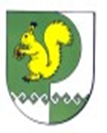 ЗЕЛЕНОГОРСКАЯ СЕЛЬСКАЯ АДМИНИСТРАЦИЯ МОРКИНСКОГО МУНИЦИПАЛЬНОГО РАЙОНА РЕСПУБЛИКИ МАРИЙ ЭЛПОСТАНОВЛЕНИЕ№ п/пПрофилактические мероприятияСроки (периодичность) проведения1Информирование посредством размещения сведений, предусмотренных частью 3 статьи 46 Федерального закона от 31.07.2020 № 248-ФЗ, в информационно-телекоммуникационной сети Интернет на официальном Интернет - портале Республики Марий Эл, страница Зеленогорское сельское поселение, в средствах массовой информации, через личные кабинеты контролируемых лиц в государственных информационных системах (при их наличии)В течение 2023 года2Объявление предостережения о недопустимости нарушения обязательных требованийВ течение 2023 года при наличии сведений о готовящихся нарушениях обязательных требований или признаках нарушений обязательных требований и (или) в случае отсутствия подтвержденных данных о том, что нарушение обязательных требований причинило вред (ущерб) охраняемым законом ценностям либо создало угрозу причинения вреда (ущерба) охраняемым законом ценностям3Консультирование контролируемых лиц и их представителей по вопросам, связанным с организацией и осуществлением муниципального контроля на автомобильном транспорте и в дорожном хозяйстве:1) в виде устных разъяснений по телефону, посредством видео-конференц-связи, на личном приеме либо в ходе проведения профилактического мероприятия, контрольного мероприятия;2) посредством размещения в информационно-телекоммуникационной сети Интернет на официальном Интернет - портале Республики Марий Эл, страница Зеленогорское сельское поселение письменного разъяснения по однотипным обращениям (более 10 однотипных обращений) контролируемых лиц и их представителей, подписанного уполномоченным должностным лицом контрольного органа.В течение 2023 года в случае поступления соответствующих обращений4Профилактический визит в форме профилактической беседы по месту осуществления деятельности контролируемого лица либо путем использования видео-конференц-связиВ течение 2023 года